GARANTIVILLKOR FÖR BETONGPRODUKTERUAB Betono Mozaika, som tillverkare, bekräftar härmed att de betongprodukter som anges i inköpsdokumentet är lämpliga för användning för deras ändamål och överensstämmer med den prestanda som anges i prestandadeklarationen för nämnda produkter, som produkten.UAB Betono Mozaika tillhandahålla en 24 (tjugofyra) månader lång garanti för produkter som läggs på stenbeläggningen och används (underhålls) korrekt, för sitt avsedda ändamål, och enligt rekommendationerna från UAB Betono Mozaika.Inköpsdatumet för produkterna anses vara början på garantiperioden.UAB Betono Mozaikas betongprodukter är en typisk produkt, men deras val och installation på stenbeläggningen kräver specifika kunskaper, färdigheter och verktyg. Om betongprodukterna ska upprätthålla den prestanda som UAB Betono Mozaika, i egenskap av tillverkare, har deklarerat och vara lämpliga att användas för det avsedda syftet under hela garantiperioden, ska valet av betongprodukter och utförandet av installationsarbetet för stenbeläggning göras av ett/flera specialiserat företag/yrkesverksamma inom detta område som är bekanta med minimikraven för installation och användning av betongprodukter (delen "Minimikrav för installation av betongprodukter" i dokumentet) och produktspecifika krav för installation av produkter (om sådana speciella krav ställs på de produkter som köparen köper) publiceras påwww.betonomozaika.lt webbplats.Köparen är skyldig att kontrollera och se till att de mottagna produkterna inte har gått sönder eller på annat sätt skadats under lastning och/eller transport. Produktinspektion i denna aspekt utförs:när produkter lastade av återförsäljaren tas från försäljningsstället av köparen på köparens egen bekostnad – två gånger: innan produkterna lastas i fordonet och när produkterna finns i fordonet;när produkterna levereras till överenskommen plats och lossas av återförsäljaren – två gånger: när produkterna finns i fordonet och när produkterna har lossats;när produkterna levereras till överenskommen plats av återförsäljaren och lossas av köparen – en gång: när produkterna finns i fordonet.Om köparen i de fall som föreskrivs i punkt 5 i dessa garantivillkor observerar att de produkter som levereras av återförsäljaren är trasiga eller på annat sätt skadade, måste köparen ta en bild av den mottagna lasten (så att produktskador, fordonsregistreringsskylt och datum då bilden togs är synliga) och ange detta på fraktsedeln eller på momsfakturan. Fotografierna måste omedelbart skickas till återförsäljaren med följesedel eller momsfaktura. I dessa fall har köparen också en skyldighet att inte använda, demontera eller på annat sätt skada de återstående produkterna och/eller deras förpackning. Om köparen inte följer dessa instruktioner, agerar han på egen risk (köparen kommer inte att få ersättning för eventuella kostnader som uppstått till följd av sådana åtgärder).FÖRFARANDE FÖR ATT UTÖVA KÖPARENS RÄTTIGHETER TILL PRODUKTGARANTI:Om köparen identifierar avvikelser i kvaliteten på produkterna som inte kunde ha märkts under överlämnandet av produkterna, måste köparen vidta stegen nedan.De visuella egenskaperna hos betongprodukter ANSES INTE VARA PRODUKTDEFEKTER (påverkar inte produktens deklarerade prestanda), inklusive:förekomst av repor på produktens yta när repornas djup är mindre än 0,5 mm;skillnader i produkternas färg när färgen jämförs med produktens färg på webbplatsen eller i informationspublikationer;Produkternas visuella egenskaper jämfört med varandra (skillnader i färg, konsistens och utseende), eftersom detta inte bara påverkas av de naturliga fyllmedel som används vid tillverkningen av dessa produkter och skillnader i deras nyanser, utan också av härdningsförhållanden och egenskaperna hos andra råvaror som används;förändringar i de visuella egenskaperna hos installerade produkter som sker under användning (till exempel missfärgning av stenbeläggningens yta), eftersom detta påverkas både av miljöfaktorer och av detaljerna i hur stenbeläggningen används;förekomsten av vita fläckar på produktens yta, vilket är en följd av frisättningen av kalciumkarbonat (kalk). Bildandet av sådana fläckar bekräftar att Portlandcement användes vid tillverkningen av produkten, vars naturliga härdning är frisättningen av kalk;vid användning av trottoarkanter i betong, bildas spindelnätliknande kristallisering på trottoarkanten. Bilder som är karakteristiska för denna kristallisering ges nedan som exempel;fördjupningar på ytan av de produkter som bildas under tillverkningen av produkterna, när det i genomsnitt inte finns mer än 15 fördjupningar som inte överstiger 5 mm i diameter och 2 mm djup på en (1) m2 av problematisk beläggningsyta. Antalet fördjupningar på produktens yta är inte begränsat om fördjupningarnas diameter och djup inte överstiger 2 mm.Observera att:skillnaderna/förändringarna i de visuella egenskaperna hos de produkter som avses i punkt 8 i dessa garantivillkor påverkar inte produktens deklarerade prestanda och anses inte vara betydande enligt tillämplig lagstiftning;när cement reagerar med vatten bildas olika föreningar, varav en är kalciumhydroxid. När denna förening reagerar med CO2 i luften, bildas kalciumkarbonat (kalk). Kalkbildning är inte en orsak/ett tecken på brist på kvalitet i produkterna. När kalk bildas på produktens yta beskrivs det ofta som vita fläckar. Visuellt undertrycker de produktens sanna färg. Vita kalciumkarbonatfläckar (kalk) som finns på produktens yta vid användning av stenbeläggningen eller som bildas under användning försvinner gradvis. Beroende på hur ofta stenbeläggningens område används, kan det däremot ta tid för dessa vita fläckar att försvinna;produktens yta går varken sönder eller sönderfall i de områden på betongtrottoarkanter där kristallisering sker under användning och ett "spindelnät" syns, och i många fall är kristalliseringen i sig bara synlig när produkten blir våt;produkter från samma sats har minst skillnader i färg och struktur, varför vi rekommenderar att du köper hela den mängd produkter du behöver samtidigt. De produkter som installeras i stenbeläggningen måste tas omedelbart från flera förpackningar i vertikala rader snarare än i horisontella lager för att säkerställa en homogen fördelning av stenbeläggningens färg.betongprodukter är absorberande, så smuts på stenbeläggningens yta som installeras med dessa produkter kan fastna mekaniskt eller absorberas i produkten och lämna synliga fläckar på ytan. Därför kan produkterna förbli fläckade, särskilt om smutsen inte tas bort från stenbeläggningen under lång tid;mot bakgrund av det faktum att det kan finnas fördjupningar på produktens yta (se punkt 8.7 i dessa garantivillkor), när du installerar produkterna i stenbeläggningen, rekommenderar vi att produkter med synliga fördjupningar på ytan fördelas jämnt över hela stenbeläggningsområdet snarare än att koncentrera dem i ett område på stenbeläggningen.Produkterna på sidan och botten är inte reglerade eller definierade i detalj.GARANTIN GÄLLER INTE:det estetiska utseendet på de betongprodukter som läggs på stenbeläggningen;betongprodukter som läggs i en stenbeläggning som installerats utan en konstruktionsutformning när en sådan utformning krävdes enligt lagstiftningen (på grund av underlåtenhet att förutse de laster som faktiskt verkar på stenbeläggningen eller underlåten att bedöma miljöfaktorer);betongprodukter som läggs på en stenbeläggning i strid med kraven i gällande lagstiftning (gällande byggföreskrifter, regler, tekniska föreskrifter, o.s.v.);betongprodukter som läggs på en stenbeläggning och/eller används i strid med minimikraven för installation och användning av betongprodukter eller de produktspecifika krav som anges av UAB Betono Mozaika och publiceras på www.betonomozaika.lt webbplats.betongprodukter som läggs i en stenbeläggning där ogenomträngliga bundna byggmaterialblandningar (underlag och fogmassa) användes för installation av underlag och/eller fogmassa;om köparen inte följer dessa garantivillkor och/eller villkoren för produktens prestandadeklaration;betongproduktdefekter:som orsakas av skäl som uppstår efter överföringen av dessa produkter till köparen;som orsakas av köparen och/eller tredje part;som orsakas av force majeure;som köparen kände till eller som var så uppenbara att en uppmärksam köpare skulle ha märkt dem utan någon särskild utredning.När avvikelser i produkternas kvalitet identifieras från tidpunkten för överlämnande av produkterna till det ögonblick då produkterna börjar användas för sitt avsedda ändamål (d.v.s. installation),När avvikelser i produkternas kvalitet identifieras från det att produkterna börjar användas för sitt avsedda ändamål (d.v.s. installation) till slutet av garantiperioden,måste köparen:måste köparen:informera säljaren omedelbart om avvikelserna i kvaliteten på produkterna genom att skicka in ett skriftligt krav och produktinköpsdokument (momsfaktura, prestandadeklaration, o.s.v.);informera säljaren omedelbart om avvikelserna i kvaliteten på produkterna genom att skicka in ett skriftligt krav och produktinköpsdokument (momsfaktura, prestandadeklaration, o.s.v.);omedelbart skicka in en kopia av byggkontraktet eller ett dokument som styrker utbildningen för den person som utförde konstruktionen av strukturen, såväl som konstruktionsutformningen (om detta var obligatoriskt för typen av stenbeläggning);   tillåta representanter för återförsäljaren och tillverkaren att inspektera föremålet för anspråket;	   tillåta representanter för återförsäljaren och tillverkaren att inspektera föremålet för anspråket;	   underteckna den inspektionsrapport som utarbetats under inspektionen,	   underteckna den inspektionsrapport som utarbetats under inspektionen,	säkerställa vid behov möjligheten för en oberoende expert att inspektera föremålet för anspråket, och låta nämnd person utföra alla nödvändiga åtgärder för att fastställa orsakerna till de produktfel som anges i anspråket;säkerställa vid behov möjligheten för en oberoende expert att inspektera föremålet för anspråket, och låta nämnd person utföra alla nödvändiga åtgärder för att fastställa orsakerna till de produktfel som anges i anspråket;avstå, tills en produktinspektionsrapport har ingåtts mellan parterna eller slutsatser om fördelarna med anspråket eller slutsatserna från den oberoende experten har mottagits, från vidare användning av dessa produkter för att inte påverka deras tillstånd som anges i påståendet (om köpareninte följer dessa instruktioner, agerar han på egen risk. Köparen kommer inte att få ersättning för kostnader som uppstår till följd av sådana åtgärder);se till att återförsäljaren och tillverkaren inte är föremål för några restriktioner relaterade till tillgången till produkternas plats under korrigering av defekterna.I händelse av ett motiverat anspråk har köparen rätt att välja ett av de objektivt möjliga sätt som är tillåtet enligt gällande lagstiftning för att tillgodose sitt anspråk (ersätta de defekta betongprodukterna med nya produkter av lämplig kvalitet, rabattera det pris som betalats för de defekta betongprodukterna, o.s.v.). När du väljer att ersätta de defekta betongprodukterna med nya produktermåste köparen ta hänsyn till att de nya betongprodukterna kommer från en ny sats, så deras visuella egenskaper (färg, struktur och utseende) kommer att skilja sig från de visuella egenskaperna hos de produkter som redan har installerats (dessa förändringar påverkas inte endast av de oundvikliga fluktuationerna i egenskaperna hos råvarorna som används vid tillverkningen av betongprodukterna och deras nyanser och fluktuationer under godsets härdningsförhållanden, utan även av miljöfaktorer och specifikationerna för hur stenbeläggningen används).Om produkterna inte används på rätt sätt för sitt avsedda ändamål och enligt rekommendationerna från UAB Betono Mozaika, kommer alla klagomål eller anspråk från köparen inte att tillgodoses.se till att återförsäljaren och tillverkaren inte är föremål för några restriktioner relaterade till tillgången till produkternas plats under korrigering av defekterna.I händelse av ett motiverat anspråk har köparen rätt att välja ett av de objektivt möjliga sätt som är tillåtet enligt gällande lagstiftning för att tillgodose sitt anspråk (ersätta de defekta betongprodukterna med nya produkter av lämplig kvalitet, rabattera det pris som betalats för de defekta betongprodukterna, o.s.v.). När du väljer att ersätta de defekta betongprodukterna med nya produktermåste köparen ta hänsyn till att de nya betongprodukterna kommer från en ny sats, så deras visuella egenskaper (färg, struktur och utseende) kommer att skilja sig från de visuella egenskaperna hos de produkter som redan har installerats (dessa förändringar påverkas inte endast av de oundvikliga fluktuationerna i egenskaperna hos råvarorna som används vid tillverkningen av betongprodukterna och deras nyanser och fluktuationer under godsets härdningsförhållanden, utan även av miljöfaktorer och specifikationerna för hur stenbeläggningen används).Om produkterna inte används på rätt sätt för sitt avsedda ändamål och enligt rekommendationerna från UAB Betono Mozaika, kommer alla klagomål eller anspråk från köparen inte att tillgodoses.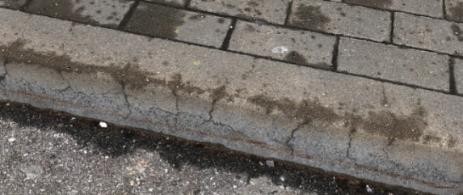 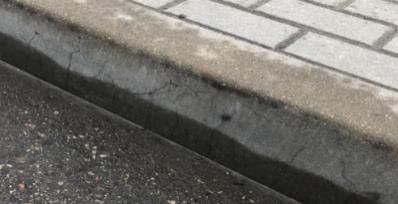 